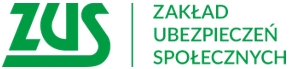 Oddział w KielcachHarmonogram szkoleń : 21.03- 25.05.2023„Wiosna bez długów”- odroczenie terminu płatności składki, rozłożenie spłaty zadłużenia na raty, umorzenie należności.godzina 10.00-11.30Eksperci z ZUS - Justyna Lasota, Zastępca Naczelnika Wydziału oraz Jacek Samson Naczelnik Wydziału.21.03.2023 Kielce – ZUS  ul. Piotrkowska 27 parter, sala konferencyjna28.03.2023 Końskie – Dom Kultury ul. Partyzantów 930.03.2023 Ostrowiec Św. – Centrum Rozwoju Lokalnego i Przedsiębiorców
 ul. Sandomierska 26A  4.04.2023 Skarżysko Kam. – Skarżyski Inkubator Technologiczny
 ul. Legionów 122 D pokój 11613.04.2023  Starachowice – Urząd Miasta ul. Radomska 4518.04.2023 Opatów – Urząd Miasta i Gminy ul. Plac Obrońców Pokoju 3420.04.2023 Busko-Zdrój – Starostwo Powiatowe al. Mickiewicza 1025.04.2023 Pińczów – Starostwo Powiatowe ul. Zacisze 511.05.2023 Jędrzejów – Starostwo Powiatowe ul. Armii  Krajowej 9 16.05.2023 Staszów –  Urząd Miasta i Gminy  ul. Opatowska 3118.05.2023 Sandomierz – Urząd Miasta Pl. Poniatowskiego 323.05.2023 Włoszczowa – Powiatowy Urząd Pracy ul. Strażacka 1125.05.2023 Kazimierza Wielka – Urząd Miasta i Gminy ul. T. Kościuszki 12Zapisy na szkolenia przyjmuje: Monika Kopka –tel. 41 36-77-550,  e-mail: monika.kopka@zus.plW zgłoszeniu proszę podać imię i nazwisko oraz termin szkolenia.